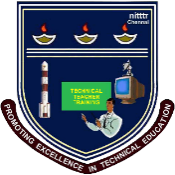 APPLICATION FORM FOR THE POST OF _________________________________(All annexures/ enclosures should be sequentially arranged with page numbers and self-attestation of the candidate)General Information of the Applicant:Present Employment:3. Educational/ Other Professional Qualifications (Starting with the highest qualification     upto SSLC) 4. Details of Employment in Chronological Order (Attach certificate(s) of employment)5. Details of Two Referees (Not related to the applicant and atleast one of them should be from the organization in which now working):6. Character & Antecedent Reports7. Any Other Relevant Information (Attach extra sheet, if required):8. Checklist for Enclosures:UNDERTAKINGI, ____________________________________ hereby declare that the information furnished above is true, complete and correct to the best of my knowledge and belief.  Further, I fully understand that in the event of any information furnished in this application being found to be false, misleading or incorrect at any stage, my application/ candidature is liable to be summarily rejected and if I am already appointed, my services are liable to be terminated without any notice as per the Act/ Statutes, etc., and other applicable rules of Government of India. I also hereby declare that I have never been convicted for any offences and there are no criminal/ departmental proceedings pending/ contemplated against me.Place:								         (Signature of the Applicant)Date:Advertisement No.08/2023-24Amount Paid Affix RecentPassport Size Photo with Signature on the back sidePost AppliedOnline Transaction Reference Number & Date of TransactionAffix RecentPassport Size Photo with Signature on the back sideFull Name in Capital Letters (as per the official certificate)Father’s/ Husband’s NameDate of Birth (DD/MM/YYYY)Age (as on the last date of application submission) (YY/MM)Place of BirthNationalityReligionGender (Tick the relevant option)Male/ Female/ TransgenderMarital Status (Tick the relevant option)Single/ MarriedCategory (Tick the relevant option)SC/ ST/ OBC/ UnreservedSpecial Category (Tick the relevant option)PwD/ EWS/ Ex-ServicemanDo you possess the essential educational qualifications & experience as mentioned in the advertisement?Yes/ NoPresent AddressPermanent AddressMobile No.E-mailAadhaar No.DesignationOrganizationRoles and ResponsibilitiesPresent Basic Pay, Pay Scale & Gross Emoluments/Month/ Consolidated Pay (if applicable)Date of Appointment to the Present PostTotal experience in the current post as on the last dateof application submission (YY/MM)S. No.Examination Passed and Year of PassingDivision/ Grade/ Percentage of MarksDuration of the Degree/ Diploma / CertificateBoard/ University/ InstitutionSubjectsName of the Organization/ Institute/ FirmPost HeldAdhoc/ Contract/RegularDurationDurationTotal PeriodBasic Pay & Scale of PayNature of DutiesName of the Organization/ Institute/ FirmPost HeldAdhoc/ Contract/RegularFromToTotal PeriodBasic Pay & Scale of PayNature of DutiesS. No.Name of the RefereePost Held by the RefereePostal Address with Phone/ Mobile No. and Email1.2.S. No.SubjectRemarks1Have you ever been subjected to any disciplinary action, as a student and/or as an employee? If so, give the complete details2Have you ever been dismissed/ suspended from service/employment? If so, give the complete details3Were you involved in any criminal case? If so, give the complete details4Is any case (criminal case/ disciplinary action) pending against you in the Court? If so, give the complete detailsS. No.DocumentYes/ No1SSLC Mark Sheet (if applicable)Yes/ No2HSC Mark Sheet (if applicable)Yes/ No3UG Degree /Diploma / ITI Certificate (if applicable)Yes/ No4UG Degree /Diploma / ITI  Mark Sheets (if applicable)Yes/ No5PG Degree Certificate (if applicable)Yes/ No6PG Mark Sheets (if applicable)Yes/ No7Equivalence Certificate in case of Foreign Degrees (if applicable)Yes/ No8Community CertificateYes/ No9Disability Certificate (if applicable)Yes/ No10Experience Certificate(s)Yes/ No11NOC from the Present EmployerYes/ No12Latest OBC (Non-Creamy layer) / EWS Certificate along with Latest Income & Assets Certificate (if applicable)Yes/ No13Ex-Servicemen CertificateYes/ No14Documents of any Pending Cases, Disciplinary Action etc.Yes/ No15Photo Identity Card (Aadhar/ PAN/ Driving License)Yes/ No16Any Other Documents in support of the Post AppliedYes/ No